Background This booklet contains information about the initial Autumn 18 workshops offered by the Safeguarding Hub. We have tried to respond to the needs that colleagues have identified as well as those identified through reviews and National changes to strategy.We see the purpose of the hub as being an opportunity to work with colleagues in the local area to develop safeguarding to ensure that we all do the best that we can to keep young people in Bradford safe. We have taken the decision to offer workshop opportunities, keeping them ‘short but sweet’, in the hope that colleagues will come along, participate and hopefully go away with practical solutions to make safeguarding an easier part of every day school life. Participants are encouraged to bring along laptops and work through their own ‘real’ situations, preparing their own versions of systems and processes. We are all very busy people, so it is of paramount importance to us that colleagues go away feeling that the time spent with the hub has been useful, that they have achieved something. Workshops, information giving sessions and more formal courses will be facilitated by staff of the Ingrow and Long Lee Federation, Local Authority specialist staff, representatives of Voluntary Service Organisations and external trainers. However ultimately, we aim to identify good practice in safeguarding in Bradford and hopefully be able to ask colleagues to share that by running their own workshops.VenueWe are pleased to be able to keep costs to an absolute minimum as many colleagues have offered their own schools as venues, making training accessible for the whole of the area that Bradford Local Authority covers. If you have a space that could host up to 30 participants for a full day or half a day and would be willing to offer your facilities then please let us know. ChargesWe have tried to keep charges low but do need to have a certain number of participants to make workshops viable and to pay for external presenters when necessary. Cancellations can be made up to 48 working hours before the day of the course without charge, but charges will be made for non-attendance or cancellation within 48 working hours.How to BookBooking can be made by email to the Safeguarding Hub, state your name, course name and invoice details.Future WorkshopsWorkshops and courses for the Spring will be advertised towards the end of the Autumn Term. If colleagues would like more detail or next steps then we will try and facilitate this.Please get in touch if you have any thoughts around workshops that might meet the needs of a wider Bradford audience. We are in discussion with different bodies of the Voluntary Sector who hope to deliver workshops around issues such as CSE and would like to do more preventative work in schools. We are working closely with the LA and they will be the deliverers of some of the training particularly around statutory measures such as PREVENT, FGM, CME, British Values, SMSC, RE, PSHE, parental choice for supplementary school. Public Health are willing to deliver some curriculum support around Relationships and Sex Education-, all of these are available cross-phase. 
We strongly encourage you to visit Bradford Safeguarding Children Board website to view their training opportunities as well as updates and information        Visit - bradfordscb.org.uk PLEASE NOTE – most courses are suitable for either Primary or Secondary Colleagues.NetworksWe hope this term will see the introduction of DSL network meetings on a termly basis, more regularly if colleagues feel that is warranted. 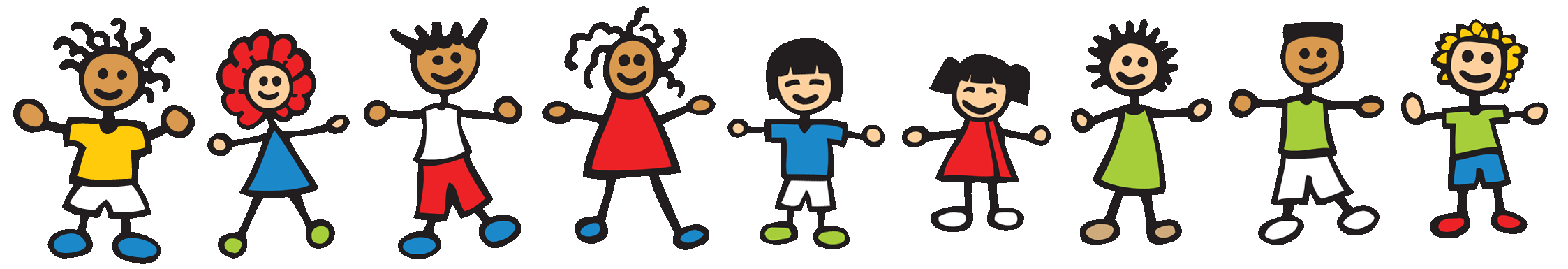 Behaviour andSafeguarding Hub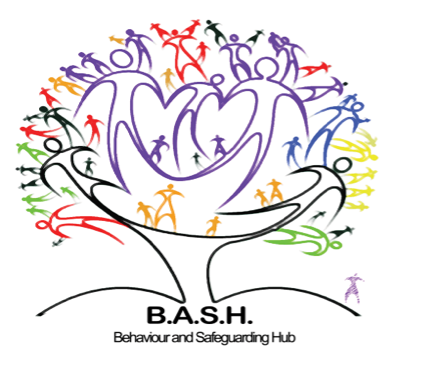      ‘Working together to safeguard children’Working in partnership with the Local Authority Safeguarding team and colleagues in the local area, we hope to achieve the vision that, ‘every young person, educated in Bradford, is safe, both in and out of school’.     ‘Working together to safeguard children’Working in partnership with the Local Authority Safeguarding team and colleagues in the local area, we hope to achieve the vision that, ‘every young person, educated in Bradford, is safe, both in and out of school’.Our OfferJan 2019 – Mar 2019For more information and bookings please contact the hub:Email:safeguardinghub@ingrow.bradford.sch.ukTelephone: 01535 603868Add to your Safeguarding Toolbox.See inside for details of workshops, courses, reviews and networking events.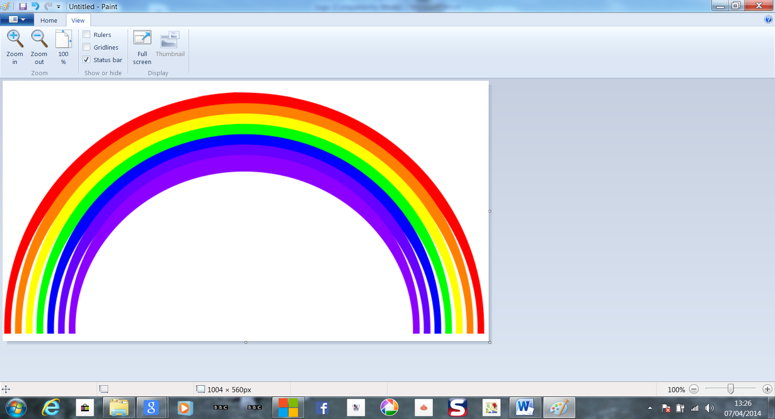 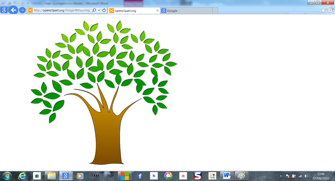 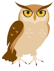 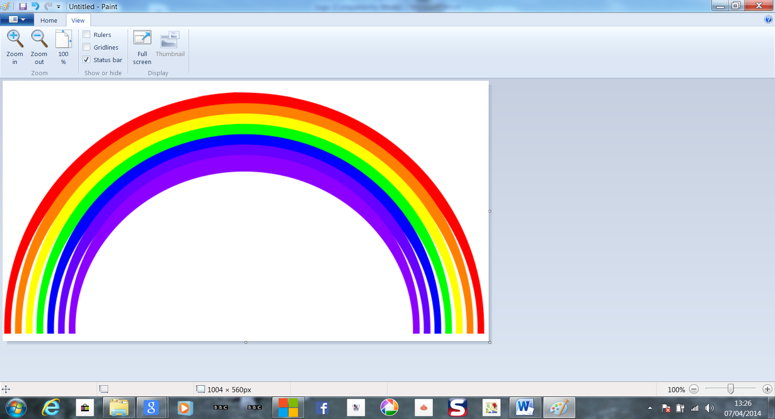 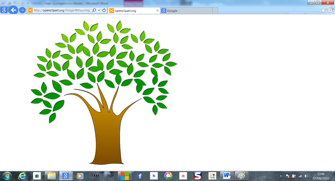 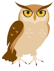 DSL Key Dates Full day DSL Refresher Training - Friday 25th January DSL Network Meeting – Monday 8th April Booking details inside DSL Key Dates Full day DSL Refresher Training - Friday 25th January DSL Network Meeting – Monday 8th April Booking details inside New Training Venues This year we have added Sandal Primary School and Margaret McMillan Tower as additional training venues to accommodate colleagues in the central Bradford area.New Training Venues This year we have added Sandal Primary School and Margaret McMillan Tower as additional training venues to accommodate colleagues in the central Bradford area.Please get in touch with any suggestions for future courses/workshops/information sharing opportunities. If there is a need then we will attempt to source trainers or facilitate workshops.Please get in touch with any suggestions for future courses/workshops/information sharing opportunities. If there is a need then we will attempt to source trainers or facilitate workshops.Developing a ‘therapeutic toolbox’ in the Primary SchoolSupporting 175 Safeguarding Audit Section  3Developing a ‘therapeutic toolbox’ in the Primary SchoolSupporting 175 Safeguarding Audit Section  3Thrive? Play Therapy? Whatever the strategy employed by your setting, this workshop will provide colleagues with an introduction to therapeutic provision in schools and will allow you to add to your existing toolbox. Overview Theory around how the brain responds to trauma and how this manifests in a classroom.  Know that the smallest of changes can make the biggest difference  Look at the journey of Ingrow Primary – Nurture – Play Therapy –  THRIVE-Provision in classroom – Behaviour Policy changes  What can we do to make a difference? This workshop will use a mix of videos, discussion, practical and theoretical input in order to inspire colleagues to plan their own journeys and decide on the strategies that will suit their individual school settings.  Follow up sessions and visits to existing quality assured provisions can be arranged if demand warrants them.audienceAnyone delivering therapeutic strategiesThrive? Play Therapy? Whatever the strategy employed by your setting, this workshop will provide colleagues with an introduction to therapeutic provision in schools and will allow you to add to your existing toolbox. Overview Theory around how the brain responds to trauma and how this manifests in a classroom.  Know that the smallest of changes can make the biggest difference  Look at the journey of Ingrow Primary – Nurture – Play Therapy –  THRIVE-Provision in classroom – Behaviour Policy changes  What can we do to make a difference? This workshop will use a mix of videos, discussion, practical and theoretical input in order to inspire colleagues to plan their own journeys and decide on the strategies that will suit their individual school settings.  Follow up sessions and visits to existing quality assured provisions can be arranged if demand warrants them.date24.01.19Thrive? Play Therapy? Whatever the strategy employed by your setting, this workshop will provide colleagues with an introduction to therapeutic provision in schools and will allow you to add to your existing toolbox. Overview Theory around how the brain responds to trauma and how this manifests in a classroom.  Know that the smallest of changes can make the biggest difference  Look at the journey of Ingrow Primary – Nurture – Play Therapy –  THRIVE-Provision in classroom – Behaviour Policy changes  What can we do to make a difference? This workshop will use a mix of videos, discussion, practical and theoretical input in order to inspire colleagues to plan their own journeys and decide on the strategies that will suit their individual school settings.  Follow up sessions and visits to existing quality assured provisions can be arranged if demand warrants them.time9.15 -11.45pmThrive? Play Therapy? Whatever the strategy employed by your setting, this workshop will provide colleagues with an introduction to therapeutic provision in schools and will allow you to add to your existing toolbox. Overview Theory around how the brain responds to trauma and how this manifests in a classroom.  Know that the smallest of changes can make the biggest difference  Look at the journey of Ingrow Primary – Nurture – Play Therapy –  THRIVE-Provision in classroom – Behaviour Policy changes  What can we do to make a difference? This workshop will use a mix of videos, discussion, practical and theoretical input in order to inspire colleagues to plan their own journeys and decide on the strategies that will suit their individual school settings.  Follow up sessions and visits to existing quality assured provisions can be arranged if demand warrants them.venueIngrow Primary School Thrive? Play Therapy? Whatever the strategy employed by your setting, this workshop will provide colleagues with an introduction to therapeutic provision in schools and will allow you to add to your existing toolbox. Overview Theory around how the brain responds to trauma and how this manifests in a classroom.  Know that the smallest of changes can make the biggest difference  Look at the journey of Ingrow Primary – Nurture – Play Therapy –  THRIVE-Provision in classroom – Behaviour Policy changes  What can we do to make a difference? This workshop will use a mix of videos, discussion, practical and theoretical input in order to inspire colleagues to plan their own journeys and decide on the strategies that will suit their individual school settings.  Follow up sessions and visits to existing quality assured provisions can be arranged if demand warrants them.cost£50Thrive? Play Therapy? Whatever the strategy employed by your setting, this workshop will provide colleagues with an introduction to therapeutic provision in schools and will allow you to add to your existing toolbox. Overview Theory around how the brain responds to trauma and how this manifests in a classroom.  Know that the smallest of changes can make the biggest difference  Look at the journey of Ingrow Primary – Nurture – Play Therapy –  THRIVE-Provision in classroom – Behaviour Policy changes  What can we do to make a difference? This workshop will use a mix of videos, discussion, practical and theoretical input in order to inspire colleagues to plan their own journeys and decide on the strategies that will suit their individual school settings.  Follow up sessions and visits to existing quality assured provisions can be arranged if demand warrants them.DSL Refresher Training  Supporting 175 Safeguarding Audit Section 1 DSL Refresher Training  Supporting 175 Safeguarding Audit Section 1 This DSL Refresher training will cover safeguarding updates for DSLsIntended outcomes for participants:
Named persons for Child Protection must refresh their knowledge annually. This full day course will ensure that Named Persons meet this requirement. Participants will feel better equipped to manage Child Protection issues from early recognition of possible problems, through the referral process and in respect of managing the longer term effects of abuse on children and young people. Content of the course Updates on legislation, policy, practice and procedure in the field of Child Protection. Presentations from:The MASH (Multi Agency Safeguarding Hub) CSE HubMissing TeamEarly Help TeamaudienceDSL, Headteachers This DSL Refresher training will cover safeguarding updates for DSLsIntended outcomes for participants:
Named persons for Child Protection must refresh their knowledge annually. This full day course will ensure that Named Persons meet this requirement. Participants will feel better equipped to manage Child Protection issues from early recognition of possible problems, through the referral process and in respect of managing the longer term effects of abuse on children and young people. Content of the course Updates on legislation, policy, practice and procedure in the field of Child Protection. Presentations from:The MASH (Multi Agency Safeguarding Hub) CSE HubMissing TeamEarly Help Teamdate25/01/19This DSL Refresher training will cover safeguarding updates for DSLsIntended outcomes for participants:
Named persons for Child Protection must refresh their knowledge annually. This full day course will ensure that Named Persons meet this requirement. Participants will feel better equipped to manage Child Protection issues from early recognition of possible problems, through the referral process and in respect of managing the longer term effects of abuse on children and young people. Content of the course Updates on legislation, policy, practice and procedure in the field of Child Protection. Presentations from:The MASH (Multi Agency Safeguarding Hub) CSE HubMissing TeamEarly Help Teamtime9.30 – 4.00 pmThis DSL Refresher training will cover safeguarding updates for DSLsIntended outcomes for participants:
Named persons for Child Protection must refresh their knowledge annually. This full day course will ensure that Named Persons meet this requirement. Participants will feel better equipped to manage Child Protection issues from early recognition of possible problems, through the referral process and in respect of managing the longer term effects of abuse on children and young people. Content of the course Updates on legislation, policy, practice and procedure in the field of Child Protection. Presentations from:The MASH (Multi Agency Safeguarding Hub) CSE HubMissing TeamEarly Help TeamvenueSandal Primary School West Lane Baildon, BD17 5DHThis DSL Refresher training will cover safeguarding updates for DSLsIntended outcomes for participants:
Named persons for Child Protection must refresh their knowledge annually. This full day course will ensure that Named Persons meet this requirement. Participants will feel better equipped to manage Child Protection issues from early recognition of possible problems, through the referral process and in respect of managing the longer term effects of abuse on children and young people. Content of the course Updates on legislation, policy, practice and procedure in the field of Child Protection. Presentations from:The MASH (Multi Agency Safeguarding Hub) CSE HubMissing TeamEarly Help Teamcost£90 for LA maintained schools£150 for Academy SchoolsLunch will be provided(Please let us know of any dietary requirements)Please book trough the MEST inboxmailto:MEST@bradford.gov.ukThis DSL Refresher training will cover safeguarding updates for DSLsIntended outcomes for participants:
Named persons for Child Protection must refresh their knowledge annually. This full day course will ensure that Named Persons meet this requirement. Participants will feel better equipped to manage Child Protection issues from early recognition of possible problems, through the referral process and in respect of managing the longer term effects of abuse on children and young people. Content of the course Updates on legislation, policy, practice and procedure in the field of Child Protection. Presentations from:The MASH (Multi Agency Safeguarding Hub) CSE HubMissing TeamEarly Help TeamInvacuation/Evacuation and Lockdown Supporting 175 Safeguarding Audit Section 4Invacuation/Evacuation and Lockdown Supporting 175 Safeguarding Audit Section 4Presented by Gary Laird, this seminar and workshop has been designed to give guidance to schools in managing a potentially violent or dangerous situation in or around the school premises. The session will include: Invacuation (including Lockdown)  Evacuation for reasons other than Fire (including silent evacuation)  School Site Security  Workshop scenarios which may require invacuation/lockdown and/or evacuation  Q & A session audienceDSL, Headteachers, governors, Business ManagersPresented by Gary Laird, this seminar and workshop has been designed to give guidance to schools in managing a potentially violent or dangerous situation in or around the school premises. The session will include: Invacuation (including Lockdown)  Evacuation for reasons other than Fire (including silent evacuation)  School Site Security  Workshop scenarios which may require invacuation/lockdown and/or evacuation  Q & A session date01/02/19Presented by Gary Laird, this seminar and workshop has been designed to give guidance to schools in managing a potentially violent or dangerous situation in or around the school premises. The session will include: Invacuation (including Lockdown)  Evacuation for reasons other than Fire (including silent evacuation)  School Site Security  Workshop scenarios which may require invacuation/lockdown and/or evacuation  Q & A session time1.00 – 4.00 pmPresented by Gary Laird, this seminar and workshop has been designed to give guidance to schools in managing a potentially violent or dangerous situation in or around the school premises. The session will include: Invacuation (including Lockdown)  Evacuation for reasons other than Fire (including silent evacuation)  School Site Security  Workshop scenarios which may require invacuation/lockdown and/or evacuation  Q & A session venueSandal Primary School West Lane Baildon, BD17 5DHPresented by Gary Laird, this seminar and workshop has been designed to give guidance to schools in managing a potentially violent or dangerous situation in or around the school premises. The session will include: Invacuation (including Lockdown)  Evacuation for reasons other than Fire (including silent evacuation)  School Site Security  Workshop scenarios which may require invacuation/lockdown and/or evacuation  Q & A session cost£60 30 places Presented by Gary Laird, this seminar and workshop has been designed to give guidance to schools in managing a potentially violent or dangerous situation in or around the school premises. The session will include: Invacuation (including Lockdown)  Evacuation for reasons other than Fire (including silent evacuation)  School Site Security  Workshop scenarios which may require invacuation/lockdown and/or evacuation  Q & A session Educational Visits Coordinator Supporting 175 Safeguarding Audit Section  4Educational Visits Coordinator Supporting 175 Safeguarding Audit Section  4Do you have a new EVC? Or just need a refresher? Then this could be the course for you.Presented by Gary Laird, who for the last fifteen years has been employed by Calderdale MBC carrying out the role of Senior Health and Safety Adviser for Children and Young Peoples Service, working in schools across the borough. His responsibilities included health and safety, fire safety and outdoor education. Up until recently, Gary was the authorities outdoor education adviser and is a member of the Outdoor Education Advisers Panel (OEAP).Gary conducted all the outdoor education training for Calderdale and is accredited to deliver training on behalf of the OEAP. audienceEducational Visit Coordinators Do you have a new EVC? Or just need a refresher? Then this could be the course for you.Presented by Gary Laird, who for the last fifteen years has been employed by Calderdale MBC carrying out the role of Senior Health and Safety Adviser for Children and Young Peoples Service, working in schools across the borough. His responsibilities included health and safety, fire safety and outdoor education. Up until recently, Gary was the authorities outdoor education adviser and is a member of the Outdoor Education Advisers Panel (OEAP).Gary conducted all the outdoor education training for Calderdale and is accredited to deliver training on behalf of the OEAP. date08.02.19Do you have a new EVC? Or just need a refresher? Then this could be the course for you.Presented by Gary Laird, who for the last fifteen years has been employed by Calderdale MBC carrying out the role of Senior Health and Safety Adviser for Children and Young Peoples Service, working in schools across the borough. His responsibilities included health and safety, fire safety and outdoor education. Up until recently, Gary was the authorities outdoor education adviser and is a member of the Outdoor Education Advisers Panel (OEAP).Gary conducted all the outdoor education training for Calderdale and is accredited to deliver training on behalf of the OEAP. time9.30 – 3.30pmDo you have a new EVC? Or just need a refresher? Then this could be the course for you.Presented by Gary Laird, who for the last fifteen years has been employed by Calderdale MBC carrying out the role of Senior Health and Safety Adviser for Children and Young Peoples Service, working in schools across the borough. His responsibilities included health and safety, fire safety and outdoor education. Up until recently, Gary was the authorities outdoor education adviser and is a member of the Outdoor Education Advisers Panel (OEAP).Gary conducted all the outdoor education training for Calderdale and is accredited to deliver training on behalf of the OEAP. venueSandal  Primary School West Lane Baildon BD17 5DHDo you have a new EVC? Or just need a refresher? Then this could be the course for you.Presented by Gary Laird, who for the last fifteen years has been employed by Calderdale MBC carrying out the role of Senior Health and Safety Adviser for Children and Young Peoples Service, working in schools across the borough. His responsibilities included health and safety, fire safety and outdoor education. Up until recently, Gary was the authorities outdoor education adviser and is a member of the Outdoor Education Advisers Panel (OEAP).Gary conducted all the outdoor education training for Calderdale and is accredited to deliver training on behalf of the OEAP. cost£100 – Lunch will be provided(Please let us know of any dietary requirements)20 places Do you have a new EVC? Or just need a refresher? Then this could be the course for you.Presented by Gary Laird, who for the last fifteen years has been employed by Calderdale MBC carrying out the role of Senior Health and Safety Adviser for Children and Young Peoples Service, working in schools across the borough. His responsibilities included health and safety, fire safety and outdoor education. Up until recently, Gary was the authorities outdoor education adviser and is a member of the Outdoor Education Advisers Panel (OEAP).Gary conducted all the outdoor education training for Calderdale and is accredited to deliver training on behalf of the OEAP. Health and Safety  Premises Management Supporting 175 Safeguarding Audit Section 4Health and Safety  Premises Management Supporting 175 Safeguarding Audit Section 4Health and Safety in Schools

Training is aimed at staff who have responsibilities for the management of school premises and will include:The role of the premises manager  Asbestos management Working at height Manual handling COSHH and risk assessmentsaudienceDSLs ,SLT team involved in Health and Safety, Premises Managers  Health and Safety in Schools

Training is aimed at staff who have responsibilities for the management of school premises and will include:The role of the premises manager  Asbestos management Working at height Manual handling COSHH and risk assessmentsdate15.02.19Health and Safety in Schools

Training is aimed at staff who have responsibilities for the management of school premises and will include:The role of the premises manager  Asbestos management Working at height Manual handling COSHH and risk assessmentstime9.30 – 3.30pmHealth and Safety in Schools

Training is aimed at staff who have responsibilities for the management of school premises and will include:The role of the premises manager  Asbestos management Working at height Manual handling COSHH and risk assessmentsvenueSandal  Primary School West Lane, Baildon BD17 5DH  Health and Safety in Schools

Training is aimed at staff who have responsibilities for the management of school premises and will include:The role of the premises manager  Asbestos management Working at height Manual handling COSHH and risk assessmentscost£100 – Lunch will be provided(Please let us know of any dietary requirements)25 placesHealth and Safety in Schools

Training is aimed at staff who have responsibilities for the management of school premises and will include:The role of the premises manager  Asbestos management Working at height Manual handling COSHH and risk assessmentsFire Safety ManagementSupporting 175 Safeguarding Audit Section 4 Fire Safety ManagementSupporting 175 Safeguarding Audit Section 4 Fire Safety Management

The session is designed to raise awareness of:The incidence of fires in schools How to prepare and action plan following a fire safety risk assessment  The training will relate to passive and active fire safety precautions and the role of the “responsible person” 
audienceDSLs ,SLT team involved in Health and Safety, Premises Managers  Fire Safety Management

The session is designed to raise awareness of:The incidence of fires in schools How to prepare and action plan following a fire safety risk assessment  The training will relate to passive and active fire safety precautions and the role of the “responsible person” 
date01.03.19Fire Safety Management

The session is designed to raise awareness of:The incidence of fires in schools How to prepare and action plan following a fire safety risk assessment  The training will relate to passive and active fire safety precautions and the role of the “responsible person” 
time1.00-4.00pmFire Safety Management

The session is designed to raise awareness of:The incidence of fires in schools How to prepare and action plan following a fire safety risk assessment  The training will relate to passive and active fire safety precautions and the role of the “responsible person” 
venueSandal  Primary School West Lane, Baildon BD17 5DH  Fire Safety Management

The session is designed to raise awareness of:The incidence of fires in schools How to prepare and action plan following a fire safety risk assessment  The training will relate to passive and active fire safety precautions and the role of the “responsible person” 
cost£6015 places Fire Safety Management

The session is designed to raise awareness of:The incidence of fires in schools How to prepare and action plan following a fire safety risk assessment  The training will relate to passive and active fire safety precautions and the role of the “responsible person” 
175 Audit Section 4 – Supporting Leaders to be compliant with National Standards in Health and Safety175 Audit Section 4 – Supporting Leaders to be compliant with National Standards in Health and Safety
This training is has been developed to fully equip staff who have responsibilities for the management of Health and Safety in completing Section 4 of the 175 Safeguarding Audit To ensure that schools are fully compliant with best practice nationally, this training session will raise awareness and answer key questions in the following areas.educational visits, safeguarding, school security, supervision, health, safety fire safety policiesasbestos management statutory compliance risk assessments, emergency planning, medication and first aid in schoolsfood allergens audienceHead Teachers and SLT team members involved in Health and Safety
This training is has been developed to fully equip staff who have responsibilities for the management of Health and Safety in completing Section 4 of the 175 Safeguarding Audit To ensure that schools are fully compliant with best practice nationally, this training session will raise awareness and answer key questions in the following areas.educational visits, safeguarding, school security, supervision, health, safety fire safety policiesasbestos management statutory compliance risk assessments, emergency planning, medication and first aid in schoolsfood allergens date08.03.19
This training is has been developed to fully equip staff who have responsibilities for the management of Health and Safety in completing Section 4 of the 175 Safeguarding Audit To ensure that schools are fully compliant with best practice nationally, this training session will raise awareness and answer key questions in the following areas.educational visits, safeguarding, school security, supervision, health, safety fire safety policiesasbestos management statutory compliance risk assessments, emergency planning, medication and first aid in schoolsfood allergens time9.30 – 3.30pm
This training is has been developed to fully equip staff who have responsibilities for the management of Health and Safety in completing Section 4 of the 175 Safeguarding Audit To ensure that schools are fully compliant with best practice nationally, this training session will raise awareness and answer key questions in the following areas.educational visits, safeguarding, school security, supervision, health, safety fire safety policiesasbestos management statutory compliance risk assessments, emergency planning, medication and first aid in schoolsfood allergens venueSandal  Primary School West Lane,Baildon BD17 5DH  
This training is has been developed to fully equip staff who have responsibilities for the management of Health and Safety in completing Section 4 of the 175 Safeguarding Audit To ensure that schools are fully compliant with best practice nationally, this training session will raise awareness and answer key questions in the following areas.educational visits, safeguarding, school security, supervision, health, safety fire safety policiesasbestos management statutory compliance risk assessments, emergency planning, medication and first aid in schoolsfood allergens cost£100 – Lunch will be provided(Please let us know of any dietary requirements)25 places
This training is has been developed to fully equip staff who have responsibilities for the management of Health and Safety in completing Section 4 of the 175 Safeguarding Audit To ensure that schools are fully compliant with best practice nationally, this training session will raise awareness and answer key questions in the following areas.educational visits, safeguarding, school security, supervision, health, safety fire safety policiesasbestos management statutory compliance risk assessments, emergency planning, medication and first aid in schoolsfood allergens Safeguarding Children who are New to English Supporting 175 Safeguarding Audit Section 5Safeguarding Children who are New to English Supporting 175 Safeguarding Audit Section 5Teachers from the Centre’s of Good Practice for New Arrivals will be sharing resources and teaching strategies to support children who are New to English.The session will include the following information:The Bradford pictureCultural awareness – EU Migrant Worker, Roma, Refugees, Asylum SeekersBest practice including assessmentResourcesAscriptionParent Engagement and safeguarding Support available for schoolsaudienceDSLs and EAL leads Teachers from the Centre’s of Good Practice for New Arrivals will be sharing resources and teaching strategies to support children who are New to English.The session will include the following information:The Bradford pictureCultural awareness – EU Migrant Worker, Roma, Refugees, Asylum SeekersBest practice including assessmentResourcesAscriptionParent Engagement and safeguarding Support available for schoolsdate27/03/19Teachers from the Centre’s of Good Practice for New Arrivals will be sharing resources and teaching strategies to support children who are New to English.The session will include the following information:The Bradford pictureCultural awareness – EU Migrant Worker, Roma, Refugees, Asylum SeekersBest practice including assessmentResourcesAscriptionParent Engagement and safeguarding Support available for schoolstime 1.00-4.00pmTeachers from the Centre’s of Good Practice for New Arrivals will be sharing resources and teaching strategies to support children who are New to English.The session will include the following information:The Bradford pictureCultural awareness – EU Migrant Worker, Roma, Refugees, Asylum SeekersBest practice including assessmentResourcesAscriptionParent Engagement and safeguarding Support available for schoolsvenueMMT View RoomPrinces WayBradford,BD1 1NNTeachers from the Centre’s of Good Practice for New Arrivals will be sharing resources and teaching strategies to support children who are New to English.The session will include the following information:The Bradford pictureCultural awareness – EU Migrant Worker, Roma, Refugees, Asylum SeekersBest practice including assessmentResourcesAscriptionParent Engagement and safeguarding Support available for schoolscost£50Please book trough the MEST inboxmailto:MEST@bradford.gov.ukTeachers from the Centre’s of Good Practice for New Arrivals will be sharing resources and teaching strategies to support children who are New to English.The session will include the following information:The Bradford pictureCultural awareness – EU Migrant Worker, Roma, Refugees, Asylum SeekersBest practice including assessmentResourcesAscriptionParent Engagement and safeguarding Support available for schoolsDSL Network Meeting Supporting 175 Safeguarding Audit Section  1-Leadership and ManagementDSL Network Meeting Supporting 175 Safeguarding Audit Section  1-Leadership and ManagementThis termly DSL Network meeting will cover Safeguarding Updates for DSLs, including feedback from the Harmful Sexual Behaviour Audit. We will also have presentations from the following colleagues from the Health, the Police and Children’s Social Care:PC Andy Fox (WYP) and Rashid Karolia(CSC)                        MASH (Multi Agency Safeguarding Hub) Duty Suite James Myers (CSC) and Helen Rodwell (Health)CSE Hub (Child Sexual Exploitation Hub)Cheryl Butler (CSC) and DC Linda McNamara (WYP) Missing TeamGina Priestly and Marianne Wadsworth Barnardo’s Turnaround ServiceLinda Colbeck (CSC) and Mohammed Islam (CSC)  Early HelpVenue ParkingThere is a pay and display car park situated behind the building and there is also paid parking available in Sharpe Street.audienceDSL, Headteachers This termly DSL Network meeting will cover Safeguarding Updates for DSLs, including feedback from the Harmful Sexual Behaviour Audit. We will also have presentations from the following colleagues from the Health, the Police and Children’s Social Care:PC Andy Fox (WYP) and Rashid Karolia(CSC)                        MASH (Multi Agency Safeguarding Hub) Duty Suite James Myers (CSC) and Helen Rodwell (Health)CSE Hub (Child Sexual Exploitation Hub)Cheryl Butler (CSC) and DC Linda McNamara (WYP) Missing TeamGina Priestly and Marianne Wadsworth Barnardo’s Turnaround ServiceLinda Colbeck (CSC) and Mohammed Islam (CSC)  Early HelpVenue ParkingThere is a pay and display car park situated behind the building and there is also paid parking available in Sharpe Street.date08/04/19This termly DSL Network meeting will cover Safeguarding Updates for DSLs, including feedback from the Harmful Sexual Behaviour Audit. We will also have presentations from the following colleagues from the Health, the Police and Children’s Social Care:PC Andy Fox (WYP) and Rashid Karolia(CSC)                        MASH (Multi Agency Safeguarding Hub) Duty Suite James Myers (CSC) and Helen Rodwell (Health)CSE Hub (Child Sexual Exploitation Hub)Cheryl Butler (CSC) and DC Linda McNamara (WYP) Missing TeamGina Priestly and Marianne Wadsworth Barnardo’s Turnaround ServiceLinda Colbeck (CSC) and Mohammed Islam (CSC)  Early HelpVenue ParkingThere is a pay and display car park situated behind the building and there is also paid parking available in Sharpe Street.time9.30 – 4.00 pmThis termly DSL Network meeting will cover Safeguarding Updates for DSLs, including feedback from the Harmful Sexual Behaviour Audit. We will also have presentations from the following colleagues from the Health, the Police and Children’s Social Care:PC Andy Fox (WYP) and Rashid Karolia(CSC)                        MASH (Multi Agency Safeguarding Hub) Duty Suite James Myers (CSC) and Helen Rodwell (Health)CSE Hub (Child Sexual Exploitation Hub)Cheryl Butler (CSC) and DC Linda McNamara (WYP) Missing TeamGina Priestly and Marianne Wadsworth Barnardo’s Turnaround ServiceLinda Colbeck (CSC) and Mohammed Islam (CSC)  Early HelpVenue ParkingThere is a pay and display car park situated behind the building and there is also paid parking available in Sharpe Street.venueMMT View RoomPrinces WayBradford,BD1 1NNThis termly DSL Network meeting will cover Safeguarding Updates for DSLs, including feedback from the Harmful Sexual Behaviour Audit. We will also have presentations from the following colleagues from the Health, the Police and Children’s Social Care:PC Andy Fox (WYP) and Rashid Karolia(CSC)                        MASH (Multi Agency Safeguarding Hub) Duty Suite James Myers (CSC) and Helen Rodwell (Health)CSE Hub (Child Sexual Exploitation Hub)Cheryl Butler (CSC) and DC Linda McNamara (WYP) Missing TeamGina Priestly and Marianne Wadsworth Barnardo’s Turnaround ServiceLinda Colbeck (CSC) and Mohammed Islam (CSC)  Early HelpVenue ParkingThere is a pay and display car park situated behind the building and there is also paid parking available in Sharpe Street.costNo Cost Please book trough the MEST inboxmailto:MEST@bradford.gov.ukUnfortunately lunch is not provided but delegates are welcome to bring their own lunch This termly DSL Network meeting will cover Safeguarding Updates for DSLs, including feedback from the Harmful Sexual Behaviour Audit. We will also have presentations from the following colleagues from the Health, the Police and Children’s Social Care:PC Andy Fox (WYP) and Rashid Karolia(CSC)                        MASH (Multi Agency Safeguarding Hub) Duty Suite James Myers (CSC) and Helen Rodwell (Health)CSE Hub (Child Sexual Exploitation Hub)Cheryl Butler (CSC) and DC Linda McNamara (WYP) Missing TeamGina Priestly and Marianne Wadsworth Barnardo’s Turnaround ServiceLinda Colbeck (CSC) and Mohammed Islam (CSC)  Early HelpVenue ParkingThere is a pay and display car park situated behind the building and there is also paid parking available in Sharpe Street.Full Safeguarding Reviews, report and action planFull Safeguarding Reviews, report and action planWe are in the position of being able to offer developmental safeguarding reviews. Every aspect of safeguarding will be reviewed, or we can provide a more bespoke and in depth review of a specific aspect. Reviews can be commissioned by Schools or Governing Bodies.After the day a short report will be produced, an action plan put forward and a follow up visit booked in.If you feel the need of a safeguarding health check in your school then please get in touch. audienceAny settingWe are in the position of being able to offer developmental safeguarding reviews. Every aspect of safeguarding will be reviewed, or we can provide a more bespoke and in depth review of a specific aspect. Reviews can be commissioned by Schools or Governing Bodies.After the day a short report will be produced, an action plan put forward and a follow up visit booked in.If you feel the need of a safeguarding health check in your school then please get in touch. dateOf your choiceWe are in the position of being able to offer developmental safeguarding reviews. Every aspect of safeguarding will be reviewed, or we can provide a more bespoke and in depth review of a specific aspect. Reviews can be commissioned by Schools or Governing Bodies.After the day a short report will be produced, an action plan put forward and a follow up visit booked in.If you feel the need of a safeguarding health check in your school then please get in touch. timeWhole day8.30 – 2.00We are in the position of being able to offer developmental safeguarding reviews. Every aspect of safeguarding will be reviewed, or we can provide a more bespoke and in depth review of a specific aspect. Reviews can be commissioned by Schools or Governing Bodies.After the day a short report will be produced, an action plan put forward and a follow up visit booked in.If you feel the need of a safeguarding health check in your school then please get in touch. costPlease contact the hub to discuss your needsWe are in the position of being able to offer developmental safeguarding reviews. Every aspect of safeguarding will be reviewed, or we can provide a more bespoke and in depth review of a specific aspect. Reviews can be commissioned by Schools or Governing Bodies.After the day a short report will be produced, an action plan put forward and a follow up visit booked in.If you feel the need of a safeguarding health check in your school then please get in touch. Focus work in school If you require specific support as an individual school on a specific area of safeguarding please get in touch. 